      LOYOLA COLLEGE (AUTONOMOUS), CHENNAI – 600 034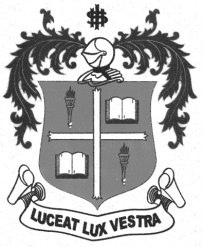     M.Sc. DEGREE EXAMINATION - VISUAL COMMUNICATIONSECOND SEMESTER – APRIL 2012VC 2812 - FILM THEORIES               Date : 24-04-2012 	Dept. No. 	  Max. : 100 Marks    Time : 9:00 - 12:00                                              	PART – AAnswer ALL questions in 50 words each:					              	    10 x2= 20 Mise-en-sceneLong takeJump cutAuteur Ideology Intellectual MontagePost-modern cinemaFormalist filmsUnity and RhythmKollywood PART – BAnswer any FIVE questions in 200 words each: 					                    5x8=40			Describe the structure of a popular narrative film.Write about Italian Neorealism.Explain French New wave and its proponents.Elaborate on the works of any twonon-Indian and non-European directors.Differentiate between religious epics and historical as film genres.Write elaborate notes on Gangster films and Political satire.‘Indian cinema is the largest in the world.’- Justify. PART – CAnswer any TWO of the following in 400 words each:				                 2x20=40					Discuss classical Hollywood and its influences on European cinema.Explain with examples the popular film genres available in the film world.Comment on the Indian melodrama with reference to its massive audience support. Also explain how it has become a family entertainer throughout India.Elaborate on the contributions made by five popular film-makers to Indian cinema.  **********